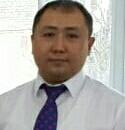 Сарсенбаев Газиз 37 лет, родился 2 июля 1981+7 (705)  172 02 13Сарсенбаев Газиз 37 лет, родился 2 июля 1981+7 (705)  172 02 13Опыт работы Опыт работы Опыт работы Опыт работы Январь  2019 — по настоящее времяТОО «Компания Аском»ЭкономистКонтроль дебиторской и кредиторской задолженности;Экспортно-импортный валютный контроль (договора с поставщиками ближнего и дальнего зарубежья);Сотрудничество с банком по займам МСБ (заявление на получение транша и их погашение, предоставление необходимой документации в банк и их анализ);Ведение операций в интернет банкинге; 1С Бух.8.2Ведение реестра договоров по поставщикам и их актуализация;Подготовка претензионных писем по клиентам;Формирование, ведение и хранение базы данных экономической информации филиалов;Обновление справочной и нормативной информации, которая используется при обработке данных;Оказание методической помощи филиалам по вопросам входящим в компетенцию;ТОО «Компания Аском»ЭкономистКонтроль дебиторской и кредиторской задолженности;Экспортно-импортный валютный контроль (договора с поставщиками ближнего и дальнего зарубежья);Сотрудничество с банком по займам МСБ (заявление на получение транша и их погашение, предоставление необходимой документации в банк и их анализ);Ведение операций в интернет банкинге; 1С Бух.8.2Ведение реестра договоров по поставщикам и их актуализация;Подготовка претензионных писем по клиентам;Формирование, ведение и хранение базы данных экономической информации филиалов;Обновление справочной и нормативной информации, которая используется при обработке данных;Оказание методической помощи филиалам по вопросам входящим в компетенцию;Декабрь 2013 — Сентябрь 2017
3 года 10 месяцевЕвразийский банк, АОКазахстан, eubank.kz/ru/index.phpНачальник Отделения №1701Координация и руководство деятельности отделения;
контроль за своевременным и качественным выполнением задач возложенных на отделение;
выполнение поставленных планов по продажам продуктов Банка; привлечение новых клиентов в банк;
проведение презентаций, переговоров и встреч с руководителями организаций города и области;
кросс-продажи; согласование и предоставление индивидуальных тарифов для привилегированных
клиентов, муниципалов; проведение обучения по комплаенс-риску ПОДиФТ , а так же по продуктам
Банка с сотрудниками отделения; поддержание благоприятного психологического климата среди
сотрудников отделения; контроль исполнения и соблюдения проводимых операций клиентов
действующему законодательству РК; контроль процесса продаж банковских продуктов и
дальнейшее сопровождение банковских операций клиентов; контроль правильности формирования кредитных досье клиентов розничного кредитования, выдача беззалоговых займов физическим лицам, кредитных карт, депозитов и других продуктов розничного сегмента; контроль правильности проведения
операций в национальной валюте и в иностранной валюте; контроль выполнения операций по
открытию, закрытию, корректировке счетов; контроль предоставления информации по счетам
клиентов (выписки, справки и т.д.); контроль правильности формирования досье по клиентам
юридических лиц и физ.лиц; сопровождение\подтверждение операций по лимитам отделения;
контроль проводимых операций по международным переводам в иностранной валюте Westwrn Union,
SWIFT, Анелик, Золотая Корона, Экспресс-переводы в тенге. Контроль открытия/закрытия
операционного дня; контроль соответствия проводимых операций по счетам Главной книги банка;
открытие/резервирование/закрытие внутрибанковских счетов Главной книги банка; контроль над
правильностью взимания комиссионного вознаграждения; контроль над заполнением расходных
чеков; контроль правильности формирования кассовых документов; координация кассовой работы
Отделения ; контроль по загруженности банкоматов и терминалов, соответствие лимитам; контроль
над проведением обменных операций с иностранной валютой; формирование и предоставление
отчетности в Национальный Банк РК по отделению; контроль по операциям: аресты/снятия по
счетам клиентов, инкассовые распоряжения, постановления о приостановлении/возобновлении
расходных операций налоговых/таможенных органов; картотека 2; контроль над проведением
валютных операций на соответствие валютного законодательства РК; контроль над
своевременным предоставлением ответов на запросы государственных органов РК и НБРК.Евразийский банк, АОКазахстан, eubank.kz/ru/index.phpНачальник Отделения №1701Координация и руководство деятельности отделения;
контроль за своевременным и качественным выполнением задач возложенных на отделение;
выполнение поставленных планов по продажам продуктов Банка; привлечение новых клиентов в банк;
проведение презентаций, переговоров и встреч с руководителями организаций города и области;
кросс-продажи; согласование и предоставление индивидуальных тарифов для привилегированных
клиентов, муниципалов; проведение обучения по комплаенс-риску ПОДиФТ , а так же по продуктам
Банка с сотрудниками отделения; поддержание благоприятного психологического климата среди
сотрудников отделения; контроль исполнения и соблюдения проводимых операций клиентов
действующему законодательству РК; контроль процесса продаж банковских продуктов и
дальнейшее сопровождение банковских операций клиентов; контроль правильности формирования кредитных досье клиентов розничного кредитования, выдача беззалоговых займов физическим лицам, кредитных карт, депозитов и других продуктов розничного сегмента; контроль правильности проведения
операций в национальной валюте и в иностранной валюте; контроль выполнения операций по
открытию, закрытию, корректировке счетов; контроль предоставления информации по счетам
клиентов (выписки, справки и т.д.); контроль правильности формирования досье по клиентам
юридических лиц и физ.лиц; сопровождение\подтверждение операций по лимитам отделения;
контроль проводимых операций по международным переводам в иностранной валюте Westwrn Union,
SWIFT, Анелик, Золотая Корона, Экспресс-переводы в тенге. Контроль открытия/закрытия
операционного дня; контроль соответствия проводимых операций по счетам Главной книги банка;
открытие/резервирование/закрытие внутрибанковских счетов Главной книги банка; контроль над
правильностью взимания комиссионного вознаграждения; контроль над заполнением расходных
чеков; контроль правильности формирования кассовых документов; координация кассовой работы
Отделения ; контроль по загруженности банкоматов и терминалов, соответствие лимитам; контроль
над проведением обменных операций с иностранной валютой; формирование и предоставление
отчетности в Национальный Банк РК по отделению; контроль по операциям: аресты/снятия по
счетам клиентов, инкассовые распоряжения, постановления о приостановлении/возобновлении
расходных операций налоговых/таможенных органов; картотека 2; контроль над проведением
валютных операций на соответствие валютного законодательства РК; контроль над
своевременным предоставлением ответов на запросы государственных органов РК и НБРК.Февраль 2013 — Декабрь 2013
11 месяцевЕвразийский банк, АОКазахстан, eubank.kz/ru/index.phpНачальник операционного отделаКоординация и руководство деятельности отдела; контроль за своевременным и качественным выполнением задач; выполнение поставленных планов по продажам продуктов Банка; привлечение новых клиентов в банк; проведение презентаций, переговоров и встреч с руководителями организаций города и области; кросс-продажи; согласование и предоставление индивидуальных тарифов для привилегированных клиентов, муниципалов; проведение обучения по комплаенс-риску ППОДиФТ , а так же по продуктам Банка с сотрудниками отдела; поддержание благоприятного психологического климата среди сотрудников; контроль исполнения и соблюдения проводимых операций клиентов действующему законодательству РК; контроль процесса продаж банковских продуктов и дальнейшее сопровождение банковских операций клиентов; контроль правильности проведения операций в национальной валюте и в иностранной валюте; контроль выполнения операций по открытию, закрытию, корректировке счетов; контроль предоставления информации по счетам клиентов (выписки, справки и т.д.); контроль правильности формирования досье по клиентам юридических лиц и физ.лиц; сопровождение\подтверждение операций по лимитам управления; контроль проводимых операций по международным переводам в иностранной валюте Westwrn Union, SWIFT, Анелик, Золотая Корона, Экспресс-переводы в тенге.  Контроль открытия/закрытия операционного дня; контроль соответствия проводимых операций по счетам Главной книги банка; открытие/резервирование/закрытие внутрибанковских счетов Главной книги банка; контроль над правильностью взимания комиссионного вознаграждения; контроль над заполнением расходных чеков; контроль правильности формирования кассовых документов; координация кассовой работы филиала; контроль по загруженности банкоматов и терминалов, соответствие лимитам; контроль над проведением обменных операций с иностранной валютой; формирование и предоставление отчетности  в Национальный Банк РК по управлению;  контроль по операциям:  аресты/снятия по счетам клиентов, инкассовые распоряжения, постановления о приостановлении/возобновлении расходных операций налоговых/таможенных органов; картотека 2; контроль над проведением валютных операций на соответствие валютного законодательства РК;  контроль над своевременным предоставлением ответов на запросы государственных органов РК и НБРК, заказ/покупка/продажа золотых слитков клиентам банка.Евразийский банк, АОКазахстан, eubank.kz/ru/index.phpНачальник операционного отделаКоординация и руководство деятельности отдела; контроль за своевременным и качественным выполнением задач; выполнение поставленных планов по продажам продуктов Банка; привлечение новых клиентов в банк; проведение презентаций, переговоров и встреч с руководителями организаций города и области; кросс-продажи; согласование и предоставление индивидуальных тарифов для привилегированных клиентов, муниципалов; проведение обучения по комплаенс-риску ППОДиФТ , а так же по продуктам Банка с сотрудниками отдела; поддержание благоприятного психологического климата среди сотрудников; контроль исполнения и соблюдения проводимых операций клиентов действующему законодательству РК; контроль процесса продаж банковских продуктов и дальнейшее сопровождение банковских операций клиентов; контроль правильности проведения операций в национальной валюте и в иностранной валюте; контроль выполнения операций по открытию, закрытию, корректировке счетов; контроль предоставления информации по счетам клиентов (выписки, справки и т.д.); контроль правильности формирования досье по клиентам юридических лиц и физ.лиц; сопровождение\подтверждение операций по лимитам управления; контроль проводимых операций по международным переводам в иностранной валюте Westwrn Union, SWIFT, Анелик, Золотая Корона, Экспресс-переводы в тенге.  Контроль открытия/закрытия операционного дня; контроль соответствия проводимых операций по счетам Главной книги банка; открытие/резервирование/закрытие внутрибанковских счетов Главной книги банка; контроль над правильностью взимания комиссионного вознаграждения; контроль над заполнением расходных чеков; контроль правильности формирования кассовых документов; координация кассовой работы филиала; контроль по загруженности банкоматов и терминалов, соответствие лимитам; контроль над проведением обменных операций с иностранной валютой; формирование и предоставление отчетности  в Национальный Банк РК по управлению;  контроль по операциям:  аресты/снятия по счетам клиентов, инкассовые распоряжения, постановления о приостановлении/возобновлении расходных операций налоговых/таможенных органов; картотека 2; контроль над проведением валютных операций на соответствие валютного законодательства РК;  контроль над своевременным предоставлением ответов на запросы государственных органов РК и НБРК, заказ/покупка/продажа золотых слитков клиентам банка.Январь 2013 — Апрель 2013
4 месяцаЕвразийский банк, АОКазахстан, eubank.kz/ru/index.phpНачальник отдела кассовых операций-заведующий кассойконтроль над соблюдением проводимых операций работниками отдела кассовых операций требованиям действующего законодательства РК; мониторинг банкоматной сети на предмет наличия денежных средств; контроль формирования отчетов по остаткам денежных средств в банкоматах; контроль подтверждения проводок после контировки и выгрузки в опер.день; контроль подтверждения утренних и вечерних проводок по кассе филиала, выдача/возврат аванса в кассу вкладов, выдача/возврат сумм обменного пункта; контроль при пересчете денег из/в кассеты; подготовка заявки в НБРК касательно получения/сдачи денежной наличности; подготовка авансовой заявки на выдачу ценностей; контроль над проведением обменных операций с ин.валютой; контроль правильности формирования кассовых документов; координация кассовой работы филиала.Евразийский банк, АОКазахстан, eubank.kz/ru/index.phpНачальник отдела кассовых операций-заведующий кассойконтроль над соблюдением проводимых операций работниками отдела кассовых операций требованиям действующего законодательства РК; мониторинг банкоматной сети на предмет наличия денежных средств; контроль формирования отчетов по остаткам денежных средств в банкоматах; контроль подтверждения проводок после контировки и выгрузки в опер.день; контроль подтверждения утренних и вечерних проводок по кассе филиала, выдача/возврат аванса в кассу вкладов, выдача/возврат сумм обменного пункта; контроль при пересчете денег из/в кассеты; подготовка заявки в НБРК касательно получения/сдачи денежной наличности; подготовка авансовой заявки на выдачу ценностей; контроль над проведением обменных операций с ин.валютой; контроль правильности формирования кассовых документов; координация кассовой работы филиала.Апрель 2008 — Декабрь 2012
4 года 9 месяцевАТФБанк, АОКокшетау, www.atfbank.kzГлавный специалист финансового контроляразработка форм отчетности и анализ деятельности  по отделам, подтверждение платежей  в АБИС, конвертация валюты, международные платежи юр.лиц и физ.лиц,  паспорта сделки, контракты, аккредитивы, тендерные гарантии, гарантии исполнения обязательств, бланковые гарантииАТФБанк, АОКокшетау, www.atfbank.kzГлавный специалист финансового контроляразработка форм отчетности и анализ деятельности  по отделам, подтверждение платежей  в АБИС, конвертация валюты, международные платежи юр.лиц и физ.лиц,  паспорта сделки, контракты, аккредитивы, тендерные гарантии, гарантии исполнения обязательств, бланковые гарантииАвгуст 2006 — Март 2008
1 год 8 месяцевАТФБанк, АОЩучинск, www.atfbank.kzВедущий специалист финансового контроляпоследующий контроль платежей тенговых и валютных, безналичная конвертация валюты, паспорта сделки, контракты, аккредитивы, тендерные гарантии.АТФБанк, АОЩучинск, www.atfbank.kzВедущий специалист финансового контроляпоследующий контроль платежей тенговых и валютных, безналичная конвертация валюты, паспорта сделки, контракты, аккредитивы, тендерные гарантии.Ноябрь 2004 — Июль 2006
1 год 9 месяцевАО "Валют-Транзит Банк"КокшетауСпециалист отдела валютного контроля, специалист кредо-порт, кассир обменного пунктапокупка/продажа валюты, конвертация.
разработка форм внутрибанковской и управленческой отчетности, сбор и анализ данных филиала по всем банковским продуктам,  разработка проектов привлечения клиентов, международные платежи и конвертация валюты юр.лиц, паспорта сделки, контракты, аккредитивы, документарные операции.АО "Валют-Транзит Банк"КокшетауСпециалист отдела валютного контроля, специалист кредо-порт, кассир обменного пунктапокупка/продажа валюты, конвертация.
разработка форм внутрибанковской и управленческой отчетности, сбор и анализ данных филиала по всем банковским продуктам,  разработка проектов привлечения клиентов, международные платежи и конвертация валюты юр.лиц, паспорта сделки, контракты, аккредитивы, документарные операции.Август 2004 — Ноябрь 2004
4 месяцаТОО "Азия 2001"КокшетауБухгалтер-кассирпервичная бухгалтерская документацияТОО "Азия 2001"КокшетауБухгалтер-кассирпервичная бухгалтерская документацияАпрель 2004 — Август 2004
5 месяцевТОО "Темиржолжылу-Кокшетау"КокшетауОфис-менеджерприем входящей\исходящей корреспонденции, работа с ПК, работа с простыми документами и отчетностью.ТОО "Темиржолжылу-Кокшетау"КокшетауОфис-менеджерприем входящей\исходящей корреспонденции, работа с ПК, работа с простыми документами и отчетностью.ОбразованиеОбразованиеОбразованиеОбразованиеВысшееВысшееВысшееВысшее20022002Кокшетауский государственный университет имени Ш. Уалиханова, КокшетауИнженерно-экономический, Бухгалтерский учет, анализ и аудитКокшетауский государственный университет имени Ш. Уалиханова, КокшетауИнженерно-экономический, Бухгалтерский учет, анализ и аудитЭлектронные сертификатыЭлектронные сертификатыЭлектронные сертификатыЭлектронные сертификаты20152015Первоклассный сервис - Джон ШоулКлючевые навыкиКлючевые навыкиКлючевые навыкиКлючевые навыкиЗнание языковЗнание языковКазахский — РоднойАнглийский — A1 — НачальныйРусский — C2 — В совершенствеКазахский — РоднойАнглийский — A1 — НачальныйРусский — C2 — В совершенствеНавыкиНавыкиРабота в команде  Руководство коллективом  Материальная отвественность  Составление отчетности  Работа с жалобами клиентов  Ведение переговоров  Управление продажами  Управление персоналом  Организаторские навыки  Обучение персонала  Деловая коммуникация  Проведение презентаций  Управленческие навыки  Контроль исполнения  решений  Подбор персонала  Планирование продаж  Мотивация персоналаРабота в команде  Руководство коллективом  Материальная отвественность  Составление отчетности  Работа с жалобами клиентов  Ведение переговоров  Управление продажами  Управление персоналом  Организаторские навыки  Обучение персонала  Деловая коммуникация  Проведение презентаций  Управленческие навыки  Контроль исполнения  решений  Подбор персонала  Планирование продаж  Мотивация персоналаОпыт вожденияОпыт вожденияОпыт вожденияОпыт вожденияИмеется собственный автомобильПрава категории BИмеется собственный автомобильПрава категории BИмеется собственный автомобильПрава категории BИмеется собственный автомобильПрава категории BДополнительная информацияДополнительная информацияДополнительная информацияДополнительная информацияОбо мнеОбо мнеответственность, инициативность, последовательность, способность отстаивать свои позиции, достижение целей, нацеленность на результат, стрессоустойчивость.ответственность, инициативность, последовательность, способность отстаивать свои позиции, достижение целей, нацеленность на результат, стрессоустойчивость.